Зал украшен воздушными шарами,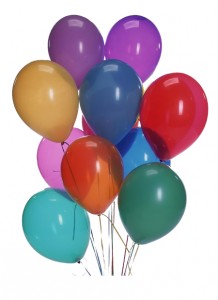 Ход мероприятия:Ведущий:  Наступает лето и наши ребята переходят в среднюю группу. Ваши детки, уважаемые родители, подросли, много нового узнали и многому научились.  Сегодняшнее собрание нашей группы необычное, я предлагаю вам вместе с детьми поиграть, отдохнуть и подвести итог учебного года.   Пусть музыка сейчас играет и песня радостно звучит, а  мы все вместе поиграем .А сейчас встречаем наших дошколят! Входят дети, выстраиваются полукругом.Дети:1.​ В нашем садике друзья,
Просто замечательно!
Мы – как дружная семья
С нашими  воспитателями,. 2.​ Вместе песенки поем,
Веселимся, празднуем,
Вообще здорово живем
И смеемся радостно. 3.​ Я люблю свой детский сад
В нем полным – полно ребят
Раз, два, три, четыре, пять
Жаль, что всех не сосчитать
Может сто, а может двести
Хорошо когда мы вместе.4 ребенок:
В уютной нашей группе
Живем мы словно дома
Любые уголочки нам в ней
Сейчас знакомы.5 ребенок:
Мы пришли сюда в пинетках
Были маленькие детки.
Нас учили спать и кушать
Нас учили сказки слушать. 6 ребенок:
Время быстро пролетело,
Стали очень мы умелы. Ведущий: Сейчас мы посмотрим, какие вы стали умелые! Ребята, сейчас вам нужно собрать пирамидку. Будьте внимательны, выбирая колечки.   Игра «Собери пирамидку» Ведущий: Молодцы, ребята, справились быстро и умело!
Ведущий: Игрушки – не люди
Но все понимают
И очень не любят
Когда их ломают.Я предлагаю мальчикам выбрать из корзины только машинки и расставить их в ряд, а девочка выбрать посудку для игры с куклами. Игра «Наведи порядок»Ведущий: Молодцы, детишки, девчонки и мальчишки!Пусть игрушки дружат с нами…Обижать мы их не станем! Ведущий: Дорогие наши родители, хотим мы с вами поиграть. Вот приготовили для вас задание.  Игра « Чей поезд быстрее получится?» — под веселую музыку дети и родители передвигаются по залу, как только музыка выключается взрослые и малыши строят два поезда – чья команда будет быстрее.Ведущий: Вот как весело играли, поезда скорей собрали!Ведущаий:  А еще есть у нас загадки, отгадать их нужно вам!  Кто больше угадает взрослые или детишки. Игра «Отгадай загадку»Скачет по болоту
зеленая квакушка
зелененькие ножки
Зовут ее…(лягушка)Лежала между елками
Подушечка с иголками Тихонечко лежала
Потом вдруг убежала.(еж)Кто на себе свой дом несет? (черепаха)Очень медленно и тихо
По листу ползет? (улитка)Зверь я горбатый,
А нравлюсь ребятам. (верблюд)Что за скрип, что за хруст?
Что за куст?
Как же быть без хруста,
Если я….(капуста)Ведущий: Молодцы! Справились с заданием.Ведущий: Ох, рассыпались шары, небывалой красоты!                   Нужно их скорей собрать!Мальчики собирают желтые  шары, а девочки – красные.Игра «Собери шары по цвету»Ведущий: А сейчас, уважаемые родители, я предлагаю вам некоторые вопросы, на которые вам нужно быстро отвечать:    «Вопрос – ответ»Отец и мать ребенка (родители)Должностное лицо, руководящее детским садом (заведующая0Преподаватель музыки в детском саду (муз.руководитель)Помощник заведующей (завхоз0Мать отца или матери (бабушка)Непослушный ребенок (неслух)Сбор родителей для решения педагогических проблем (родительское собрание)Женщина по отношению к своему ребенку (мать)Детсадовский Айболит (медсестра)Группа живущих вместе близких родственников (семья)Музыкальное представление в детском саду (утренник)Специалист по методике дошкольного обучения (методист) Мужчина по отношению к своему ребенку (отец)Маленький ребенок (дитя, малыш). Ведущий: Все взрослые молодцы! Вот теперь можно поиграть с мамами в веселую игру « Игралочка – обнималочка» — дети встают в круг и закрывают глаза, а мамы передвигаются по залу под музыку, когда она заканчивается, ребята открывают глаза и ищут свою маму, и конечно обнимают. Потом меняются местами и уже мамы ищут своих деток. Ведущий: Праздник подошел к концу. Я надеюсь, что он доставил вам большое удовольствие и подарил хорошее настроение! Спасибо вам, дорогие родители, что целый год вы были рядом с нами, помогали взрослеть детям, участвовали в жизни нашей группы, поддерживали нас. Надеемся на дальнейшее взаимопонимание и поддержку. Впереди лето – прекрасная пора! Не забывайте о том, что это время года дарит не только радость, берегите здоровье детей! Постарайтесь закалить их, чтобы простуда и грипп обходили ваш дом! Для вас я подготовила некоторые советы на лето. ( буклет «Безопасное лето».) 